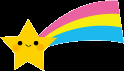 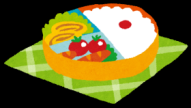 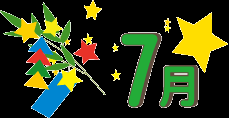 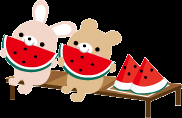 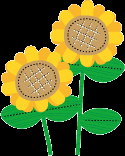 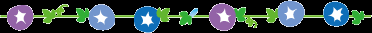 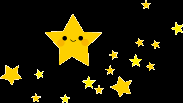 調理法にはいろいろな種類があります。じゃがいものを見てみよう！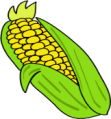 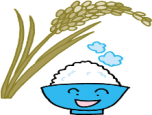 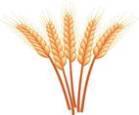 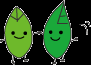 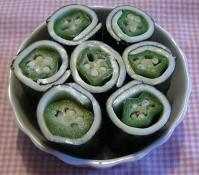 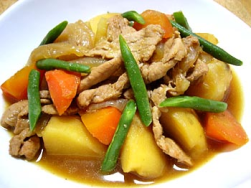 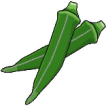 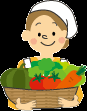 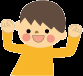 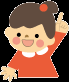 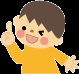 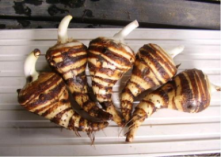 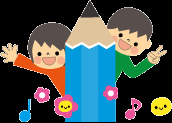 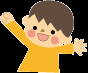 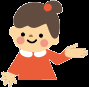 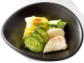 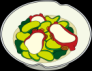 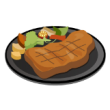 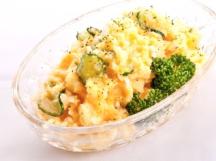 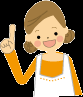 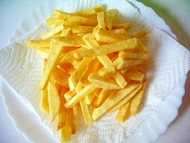 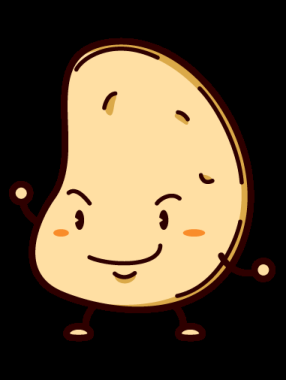 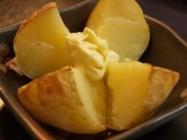 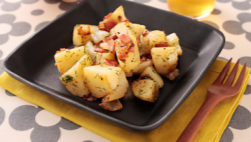 